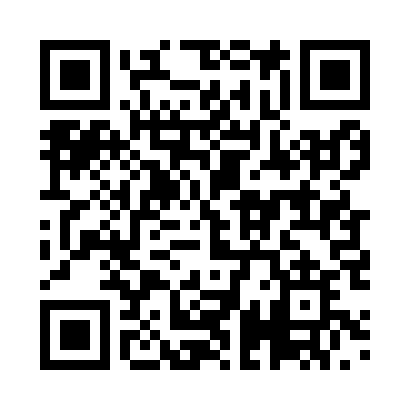 Prayer times for Franceville, GabonMon 1 Apr 2024 - Tue 30 Apr 2024High Latitude Method: NonePrayer Calculation Method: Muslim World LeagueAsar Calculation Method: ShafiPrayer times provided by https://www.salahtimes.comDateDayFajrSunriseDhuhrAsrMaghribIsha1Mon4:586:0712:093:206:127:172Tue4:576:0612:093:206:127:173Wed4:576:0612:093:216:117:164Thu4:576:0612:093:216:117:165Fri4:576:0612:083:216:117:166Sat4:566:0512:083:216:107:167Sun4:566:0512:083:216:107:158Mon4:566:0512:073:216:107:159Tue4:556:0512:073:226:107:1510Wed4:556:0412:073:226:097:1511Thu4:556:0412:073:226:097:1412Fri4:556:0412:063:226:097:1413Sat4:546:0412:063:226:087:1414Sun4:546:0412:063:226:087:1415Mon4:546:0312:063:226:087:1316Tue4:536:0312:053:236:087:1317Wed4:536:0312:053:236:077:1318Thu4:536:0312:053:236:077:1319Fri4:536:0312:053:236:077:1320Sat4:526:0212:043:236:067:1321Sun4:526:0212:043:236:067:1222Mon4:526:0212:043:236:067:1223Tue4:526:0212:043:236:067:1224Wed4:516:0212:043:236:067:1225Thu4:516:0212:043:236:057:1226Fri4:516:0212:033:236:057:1227Sat4:516:0112:033:246:057:1228Sun4:506:0112:033:246:057:1229Mon4:506:0112:033:246:057:1230Tue4:506:0112:033:246:057:12